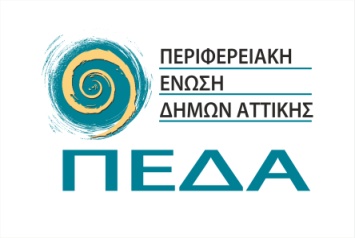 Αθήνα, 13/03/2024   Αρ. Πρωτ.: 531ΠΡΟΣΚΛΗΣΗ ΕΚΔΗΛΩΣΗΣ ΕΝΔΙΑΦΕΡΟΝΤΟΣΠΡΟΣΛΗΨΗ ΕΙΔΙΚΟΥ ΣΥΝΕΡΓΑΤΗ ΤΟΥ ΠΡΟΕΔΡΟΥ ΤΗΣ Π.Ε.Δ.Α.(άρθρο 31 ν. 3274/2004)ΠΡΟΟΙΜΙΟΗ Περιφερειακή Ένωση Δήμων Αττικής (Π.Ε.Δ.Α.) κατ’ εφαρμογή της διάταξης του άρθρου 31 του ν. 3274/2004 όπως ισχύει και της υπ’ αριθμ. 31/5-3-2024 απόφασης του Διοικητικού Συμβουλίου της (ΑΔΑ: 94Ρ3ΟΚΝΙ-ΧΞΣ), με σκοπό να συνάψει σύμβαση ιδιωτικού δικαίου ορισμένου χρόνου με ειδικό συνεργάτη, ο οποίος θα έχει καθήκοντα συμβουλευτικής επιστημονικής υποστήριξης του Προέδρου της ΠΕΔΑ και των οργάνων διοίκησής της, σε θέματα πολεοδομικά, χωροταξικά, δόμησης, καθώς και σε θέματα περιβαλλοντικά, τα οποία αφορούν στην πρωτοβάθμια αυτοδιοίκηση, καλεί με την παρούσα, όσους διαθέτουν τα σχετικά προσόντα, όπως τούτα περιγράφονται αναλυτικά κατωτέρω, να υποβάλλουν αίτηση, συνοδευόμενη από βιογραφικό σημείωμα και τα λοιπά παρακάτω, λεπτομερώς αναφερόμενα δικαιολογητικά.Στα πλαίσια των καθηκόντων που θα αναλάβει με την σύμβαση που θα υπογραφεί, ο ειδικός συνεργάτης, θα προβαίνει σε όλες τις απαραίτητες ενέργειες υποστήριξης του έργου του Προέδρου της ΠΕΔΑ, αναφορικά με θέματα που άπτονται του -ως άνω- αντικειμένου, λαμβανομένης υπόψη της εμπειρίας του, της επιστημονικής του κατάρτισης και των συνεργασιών του με φορείς της Τοπικής Αυτοδιοίκησης. Κατά την εκτέλεση των καθηκόντων του, σύμφωνα με τη διάταξη του άρθρου 31 του Ν. 3274/2004 θα παρέχει συμβουλευτικές υπηρεσίες και θα διατυπώνει εξειδικευμένες γνώμες, γραπτά ή προφορικά για τον παραπάνω συγκεκριμένο τομέα για τον οποίο θα προσληφθεί.Οι αρμοδιότητες και τα ακριβή καθήκοντα που του ανατίθενται, καθορίζονται αποκλειστικά από τον Πρόεδρο της ΠΕΔΑ, στην αρμοδιότητα του οποίου υπάγεται απ’ ευθείας.Άρθρο 1 – Τόπος και προθεσμία υποβολής αιτήσεωνΟι ενδιαφερόμενοι, μπορούν να υποβάλλουν τις αιτήσεις τους και τα λοιπά δικαιολογητικά, στα γραφεία της ΠΕΔΑ (οδός Κότσικα αρ. 4 Αθήνα, 4ος όροφος – Πρωτόκολλο).Η προθεσμία για την υποβολή των αιτήσεων είναι μέχρι την Παρασκευή 22/03/2024 και ώρα 14.00. Μετά το πέρας της ως άνω ημερομηνίας και ώρας, ουδεμία αίτηση γίνεται δεκτή.Οι αιτήσεις κατατίθενται από τους ίδιους τους ενδιαφερόμενους ή από νομίμως εξουσιοδοτημένο πρόσωπο για το σκοπό αυτό. Ταχυδρομική αποστολή αιτήσεων δεν γίνεται δεκτή.Κατά την κατάθεση των αιτήσεων, οι ενδιαφερόμενοι λαμβάνουν αριθμό πρωτοκόλλου προς απόδειξη της ημερομηνίας κατάθεσης.Άρθρο 2 – Προσόντα υποψηφίωνΟι υποψήφιοι πρέπει να διαθέτουν τα γενικά προσόντα πρόσληψης και τα ειδικά, όπως τούτα προβλέπονται από τη διάταξη του άρθρου 31 παρ. 2 του ν. 3274/2004 και συγκεκριμένα :Ι. Γενικά προσόντα πρόσληψης Οι ενδιαφερόμενοι θα πρέπει :Να έχουν Ελληνική ιθαγένεια ή να είναι υπήκοοι κράτους – μέλους της Ευρωπαϊκής Ένωσης – βασική προϋπόθεση είναι η άριστη γνώση της ελληνικής γλώσσας, η οποία θα πρέπει να αποδεικνύεται από σχετικό πιστοποιητικό -.Οι άνδρες θα πρέπει να έχουν εκπληρώσει τις στρατιωτικές τους υποχρεώσεις ή να έχουν νομίμως απαλλαγεί από αυτές. Να μην είναι ανυπότακτοι και να μην έχουν καταδικαστεί για λιποταξία με τελεσίδικη απόφαση. Δεν απαιτείται εκπλήρωση στρατιωτικών υποχρεώσεων για πολίτες κράτους της Ευρωπαϊκής Ένωσης, για τους οποίους δεν προβλέπεται αντίστοιχο κώλυμα στη χώρα τους.Να είναι υγιείς, αρτιμελείς και κατάλληλοι από φυσικής απόψεως για την εργασία, στην οποία πρόκειται να προσληφθούν.Α) Να μην έχουν καταδικαστεί για κακούργημα και να μην έχουν στερηθεί τα πολιτικά τους δικαιώματα λόγω καταδίκης, έστω και αν έχει λήξει ο χρόνος που ορίστηκε για τη στέρηση, Β) να μην έχουν καταδικαστεί για κλοπή, υπεξαίρεση (κοινή ή στην υπηρεσία) απάτη, εκβίαση, πλαστογραφία, απιστία δικηγόρου, δωροδοκία ή δωροληψία, παράβαση καθήκοντος, συκοφαντική δυσφήμιση ή εγκλήματα κατά των ηθών ή του νομίσματος, Γ) να μην είναι υπόδικοι και να μην έχουν παραπεμφθεί με τελεσίδικο βούλευμα για κακούργημα ή πλημμέλημα της προηγούμενης περίπτωσης, έστω και αν το αδίκημα παραγράφηκε, Δ) να μην υπάρχει κώλυμα από απαγόρευση ή δικαστική αντίληψη, Ε) να μην έχουν στερηθεί των πολιτικών τους δικαιωμάτων, ΣΤ) να μην έχουν απολυθεί για πειθαρχικούς λόγους από θέση του Δημοσίου, ΝΠΔΔ, ΝΠΙΔ και εν γένει του δημόσιου τομέα.ΙΙ. Ειδικά προσόντα πρόσληψηςΟι υποψήφιοι πρέπει να έχουν :Πτυχίο Ανώτατου Εκπαιδευτικού Ιδρύματος της χώρας ή ισότιμο πτυχίο αλλοδαπής ανώτατης σχολής αρχιτέκτονα – μηχανικού, με πιστοποίηση της γνησιότητάς του, σύμφωνα τον ν. 4305/2014.Γνώση Αγγλικής γλώσσας ή / και λοιπών ξένων γλωσσών.Αποδεδειγμένη εμπειρία στο αντικείμενο, όπως περιγράφεται ανωτέρω στο Προοίμιο της παρούσας.Τα ανωτέρω προσόντα αποδεικνύονται με :Απλά αντίγραφα δημοσίων εγγράφων Γίνονται αποδεκτά ευκρινή φωτοαντίγραφα των πρωτοτύπων ή των ακριβών αντιγράφων των δημοσίων εγγράφων, που έχουν εκδοθεί από τις υπηρεσίες και τους φορείς της περίπτωσης α’ της παραγράφου 2 του άρθρου 1 του ν. 4250/2014 όπως ισχύει. Σημειώνεται, ότι η παραπάνω ρύθμιση δεν καταλαμβάνει τα συμβολαιογραφικά έγγραφα (πχ. Πληρεξούσια, Ένορκες Βεβαιώσεις κλπ) για τα οποία συνεχίζει να υφίσταται η υποχρέωση υποβολής επικυρωμένων αντιγράφων.Απλά αντίγραφα αλλοδαπών δημοσίων εγγράφωνΓίνονται αποδεκτά ευκρινή φωτοαντίγραφα από αντίγραφα εγγράφων που έχουν εκδοθεί από αλλοδαπές αρχές, υπό την προϋπόθεση, ότι είναι νομίμως επικυρωμένα από την αρμόδια αρχή της χώρας αυτής και έχουν επίσης επικυρωθεί από δικηγόρο, σύμφωνα με όσα ορίζονται στο άρθρο 36 παρ. 2β του Κώδικα Δικηγόρων (ν. 4194/2013). Εξακολουθούν να ισχύει η απαίτηση υποβολής δημοσίων εγγράφων με συγκεκριμένη επισημείωση (APOSTILLE) οι οποίες απορρέουν από διεθνείς συμβάσεις της χώρας (Σύμβαση της Χάγης) ή άλλες διακρατικές συμφωνίες.Απλά αντίγραφα ιδιωτικών εγγράφωνΓίνονται αποδεκτά ευκρινή φωτοαντίγραφα από αντίγραφα ιδιωτικών εγγράφων τα οποία έχουν επικυρωθεί από δικηγόρο, σύμφωνα με όσα ορίζονται στο άρθρο 36 παρ. 2β του Κώδικα Δικηγόρων (ν. 4194/2013 όπως έχει τροποποιηθεί και ισχύει) καθώς και ευκρινή φωτοαντίγραφα από τα πρωτότυπα όσων ιδιωτικών εγγράφων φέρουν θεώρηση από υπηρεσίες και φορείς της περίπτωσης α’ της παραγράφου 2 του άρθρου 1 του ν. 4250/2014.Πρωτότυπα έγγραφα και επικυρωμένα αντίγραφαΓίνονται αποδεκτά και πρωτότυπα ή νομίμως επικυρωμένα αντίγραφα των δικαιολογητικών εγγράφων, εφόσον υποβληθούν από τους υποψηφίους.Άρθρο 3 – Υποβολή υποψηφιοτήτωνΟι υποψήφιοι υποβάλλουν αίτηση συνοδευόμενη από βιογραφικό σημείωμα και τα παρακάτω επικυρωμένα δικαιολογητικά :Φωτοαντίγραφο των δύο όψεων της αστυνομικής ταυτότητας ή ελλείψει αυτής, φωτοαντίγραφο των σελίδων του διαβατηρίου όπου αναφέρονται ο αριθμός και τα στοιχεία ταυτότητας του κατόχου.Φωτοαντίγραφο τίτλων σπουδών. Εάν ο τίτλος έχει αποκτηθεί στην αλλοδαπή απαιτείται και νομίμως επικυρωμένη, επίσημη μετάφρασή του, καθώς και πιστοποίηση γνησιότητας και βεβαίωση αντιστοιχίας βαθμού από την αρμόδια Διεύθυνση του Υπουργείου Εθνικής Παιδείας και Θρησκευμάτων.Αντίγραφο ποινικού μητρώου.Υπεύθυνη Δήλωση του άρθρου 8 του ν. 1599/1986 στην οποία θα δηλώνεται, ότι ο υποψήφιος διαθέτει τα ανωτέρω αναφερόμενα στην παρούσα, γενικά προσόντα πρόσληψης και δεν υφίσταται κάποιο κώλυμα από τα αναφερόμενα στο άρθρο 2 στοιχείο Ι (4) της παρούσας πρόσκλησης.Η αίτηση που υποβάλλεται επέχει θέση υπεύθυνης δήλωσης του άρθρου 8 του ν. 1599/1986 και η ανακριβής δήλωση των στοιχείων που περιλαμβάνονται σε αυτήν, επισύρει τις προβλεπόμενες ποινικές κυρώσεις. Ο υποψήφιος πρέπει να επισυνάπτει στην αίτηση όλα τα απαιτούμενα από την παρούσα πιστοποιητικά ή τίτλους, σε επικυρωμένα αντίγραφα. Σε περίπτωση κατά την οποία δεν θα προσκομισθούν, ο υποψήφιος τίθεται εκτός διαδικασίας και η αίτησή του απορρίπτεται.Αντικατάσταση ή διόρθωση της αίτησης ή υποβολή συμπληρωματικών δικαιολογητικών επιτρέπεται μόνο μέχρι τη λήξη της προθεσμίας υποβολής της αίτησης.Άρθρο 4 – Τρόπος επιλογήςΑρμόδιος για την επιλογή των υποψηφίων, σύμφωνα με τη διάταξη του άρθρου 31 παρ. 3 του ν. 3274/2004, είναι ο Πρόεδρος της ΠΕΔΑ ο οποίος προσλαμβάνει τον υποψήφιο με σχετική απόφασή του.Ο ΠΡΟΕΔΡΟΣ ΤΗΣ Π.Ε.Δ.Α.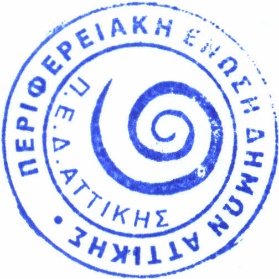 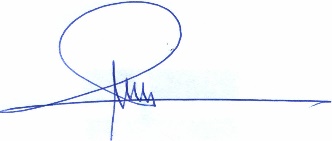 ΓΙΩΡΓΟΣ ΜΑΡΚΟΠΟΥΛΟΣΔΗΜΑΡΧΟΣ ΓΑΛΑΤΣΙΟΥ